No Resolutions are of specific concern to Study Group 6.For information, Study Group 6 has provided some comments with regard to several ITU-R Resolutions as shown in the annex.Annex: 1annex______________Radiocommunication Assembly (RA-15)
Geneva, 26-30 October 2015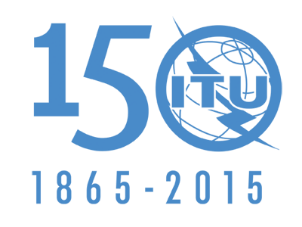 INTERNATIONAL TELECOMMUNICATION UNIONDocument 6/1004-E14 October 2015Radiocommunication Study Group 6Radiocommunication Study Group 6resolutions of specific concern to study group 6resolutions of specific concern to study group 6NOC = 
MaintainedMOD = 
Revised SUP = 
DeletedADD = 
New textITU-R Resolution No.TitleComments1-6Working methods for the Radiocommunication Assembly, the Radiocommunication Study Groups, and the Radiocommunication Advisory GroupContributions to the work of RAG on the revision of the Resolution4-6Structure of Radiocommunication Study Groups5-6Work programme and Questions of Radiocommunication Study Groups6-1Liaison and collaboration with the ITU Telecommunication Standardization SectorParticipation in the creation and the work of three Inter-sector Rapporteur Groups IRG-AVA on audiovisual media accessibility, IRG-AVQA on audiovisual quality assessments and IRG-IBB on Integrated Broadcast Broadband Systems. Contributions to the work of RAG on the issue of IRG9-4Liaison and collaboration with other relevant organizations, in particular ISO and IECContinued close collaboration with ISO, IEC, ETSI, SMPTE, ARIB, HbbTV, OMA, ABNT, TIA and other SDOs12-1Handbooks and special publications for development of radiocommunication servicesOngoing work on a new Handbook on “Digital terrestrial television broadcasting in the VHF/UHF bands”33-3Preparation of texts on terminology34-3Guidelines for the preparation of terms and definitions35-3The organization of vocabulary work covering terms and definitions36-3Coordination of vocabulary37Radiowave propagation studies for system design and service planning53-1The use of radiocommunications in disaster response and reliefWorkshop on “Emergency Broadcasting” on 21 November 2013. Approval of Report ITU-R BT.229955-1ITU studies of disaster prediction, detection, mitigation and reliefApproved revisions to Recommendation ITU-R BT.177458Studies on the implementation and use of cognitive radio systemsContributions to Report being prepared by WP 1A59Studies on availability of frequency bands and/or tuning ranges for worldwide and/or regional harmonization and conditions for their use by terrestrial electronic news gathering systemsApproved revisions to Report ITU-R BT.2069-5 and Recommendation ITU-R BT.187160Reduction of energy consumption for environmental protection and mitigating climate change by use of ICT/
radiocommunication technologies and systemsApproved Report ITU-R BT.238562Studies related to testing for conformance with ITU-R Recommendations and interoperability of radiocommunication equipment and systemsApproved Report ITU-R BT.2295